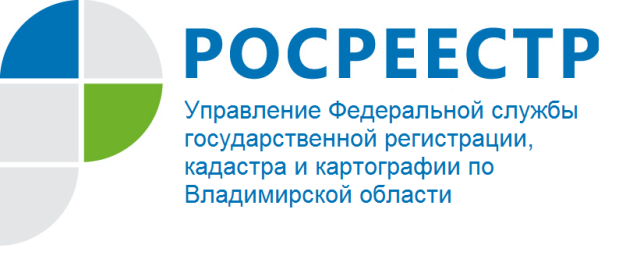 ПРЕСС-РЕЛИЗПрямая телефонная линия для жителей Владимирской области по вопросам деятельности многофункциональных центров предоставления государственных и муниципальных услуг Владимирской областиРаспоряжением Губернатора Владимирской области от 26.02.2017 № 117-р утверждены «Дорожные карты» по внедрению целевых моделей по направлениям «Постановка на кадастровый учет земельных участков и объектов недвижимого имущества» и «Регистрация права собственности на земельные участки и объекты недвижимого имущества».	Одним из показателей «дорожной карты» является - доступность подачи заявлений на получение государственных услуг Росреестра через офисы МФЦ. 	В настоящее время офисы МФЦ действуют во всех районах Владимирской области. 	Для получения информации о степени удовлетворенности граждан оказанием государственных услуг Росреестра в офисах МФЦ 17 июня 2019 года Управление Федеральной службы государственной регистрации, кадастра и картографии по Владимирской области проведет прямую телефонную линию с населением на тему: «Вопросы деятельности многофункциональных центров предоставления государственных и муниципальных услуг на территории Владимирской области, оказывающих государственные услуги Росреестра». На вопросы граждан ответит начальник отдела организации, мониторинга и контроля Управления Баринов Валерий Юрьевич. Время проведения с 14:00 до 15:00 часов.
Свои вопросы Вы можете задать по телефону: (4922) 45-08-26.